ГРАФИЧЕСКОЕ ИЗОБРАЖЕНИЕмуниципального образования «Мелекесский район» в разрезе городских и сельских поселений с численностью избирателей на 1 июля 2019 года(общая численность – 28882 избирателей)Тиинское сельское поселение3398с. Тиинск 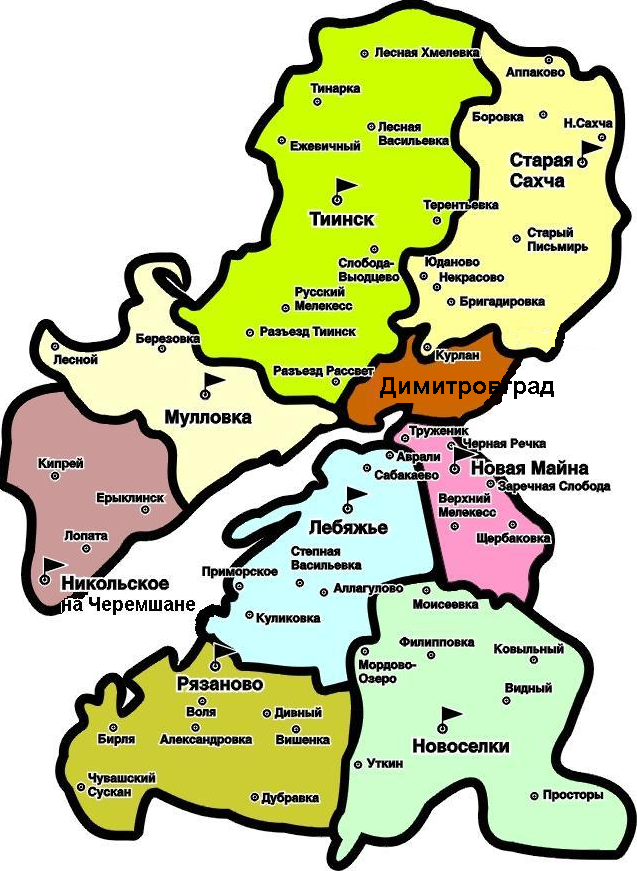 985п. Ежевичный0с. Лесная Васильевка72с. Лесная Хмелевка690раз. Рассвет0с. Русский Мелекесс737с. Слобода-Выходцево487с. Терентьевка247раз. Тиинск5с. Тинарка175Старосахчинское сельское поселение1652с. Старая Сахча 701с. Аппаково133с. Боровка195с. Бригадировка385п. Курлан47п. Некрасово8с. Новая Сахча78с. Старый Письмирь54п. Юданово51Рязановское сельское поселение3054с. Рязаново 1074с. Александровка618с. Бирля110с. Вишенка141п. Воля69п. Дивный779с. Дубравка52с. Чувашский Сускан211Новомайнское городское поселение5597р.п. Новая Майна 4799п. Заречная Слобода17с. Верхний Мелекесс410п. Труженик67п. Черная Речка239п. Щербаковка65Лебяжинское сельское поселение3518с. Лебяжье 785д. Аврали229с. Аллагулово441д. Куликовка124с. Приморское278с. Степная Васильевка338с. Сабакаево1323Новоселкинское сельское поселение4520п. Новоселки 2390п. Видный230п. Ковыльный243с. Моисеевка380с. Мордово-Озеро246п. Просторы220п. Уткин233с. Филипповка578Николочеремшанское сельское поселение2020с. Никольское-на-Черемшане1421с. Ерыклинск461п. Кипрей133д. Лопата5Мулловское городское поселение5123р.п. Мулловка 4913п. Березовка0п. Лесной210